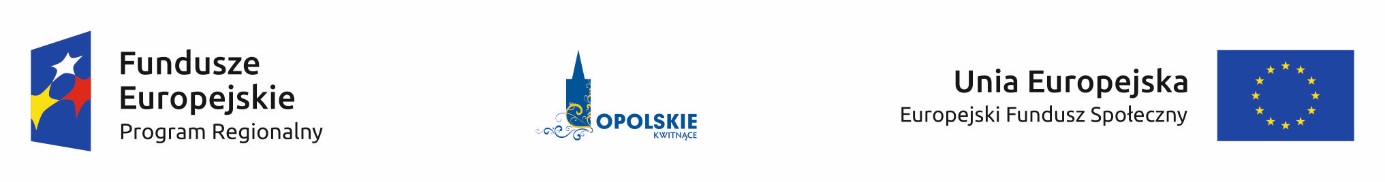 Wzór listy sprawdzającej wniosek o dofinansowanie projektu ze środków EFS w zakresie spełnienia przez projekt kryteriów formalno-merytorycznychLISTA SPRAWDZAJĄCA WNIOSEK O PRZYZNANIE DOFINANSOWANIA PROJEKTU ZE ŚRODKÓW 
EUROPEJSKIEGO FUNDUSZU SPOŁECZNEGOOś priorytetowa: …………………………………………………………………………………………………………………..…………….Poddziałanie: …………………………………………………………………………………………………………………..………………….Nr wniosku: …………………………………………………………………………………………………………………..…………………….Suma kontrolna:…………………………………………………………………………………………………………..………………………Tytuł projektu: …………………………………………………………………………………………………………………………..………..Wnioskodawca: ………………………………………………………………………………………………………………………………..…Data wpływu wniosku ………………………………………………………………………………………………………………………...Obowiązująca wersja SZOOP:……………………………………………………………………………………………………………….Obowiązująca wersja LSIWD:…………………………………………………………………………………………………………..…..KRYTERIA FORMALNEKRYTERIA MERYTORYCZNEWYNIK OCENY…………………………………………………………………………………………………………………………………………………………………………………………………………………………Imię i nazwisko osoby sprawdzającej:Data sporządzenia:Podpis:A.Nazwa kryteriumTAKNIECharakter kryteriumUwagi1.Wnioskodawca uprawniony do składania wniosku.Bezwzględny2.Roczny obrót Wnioskodawcy  i/lub Partnera  
(o ile budżet projektu uwzględnia wydatki Partnera) jest równy lub wyższy od wydatków w projekcie.Bezwzględny3.Typ projektu możliwy do realizacji w ramach działania / poddziałania, zakresu konkursu/ wykazu projektów zidentyfikowanych (stanowiącego załącznik do SZOOP)Bezwzględny4.Wniosek wypełniony poprawnie, zgodnie 
z wymogami Instytucji Zarządzającej RPO WO 2014-2020.Bezwzględny5.Wniosek spełnia warunki finansowe (m. in. wartość kwotowa, wysokość procentowa wnioskowanego dofinansowania; całkowita wartość projektu, koszty pośrednie, kwoty ryczałtowe).Bezwzględny6.Wnioskodawca wybrał wszystkie wskaźniki horyzontalne.Bezwzględny7.Wnioskodawca określił wartość docelową większą od zera przynajmniej dla jednego wskaźnika w projekcie.Bezwzględny8.Wnioskodawca oraz partnerzy (jeśli dotyczy) nie podlegają wykluczeniu z ubiegania się 
o dofinansowanie na podstawie:- art. 207 ust. 4 ustawy z dnia 27 sierpnia 2009 r. 
o finansach publicznych,- art. 12 ustawy z dnia 15 czerwca 2012 r.  
o skutkach powierzania wykonywania pracy cudzoziemcom przebywającym wbrew przepisom na terytorium Rzeczypospolitej Polskiej,- art. 9 ustawy z dnia 28 października 2002 r. 
o odpowiedzialności podmiotów zbiorowych za czyny zabronione pod groźbą kary.BezwzględnyTAKNIEProjekt spełnia kryteria formalne KRYTERIA MERYTORYCZNE UNIWERSALNEKRYTERIA MERYTORYCZNE UNIWERSALNEKRYTERIA MERYTORYCZNE UNIWERSALNEKRYTERIA MERYTORYCZNE UNIWERSALNEKRYTERIA MERYTORYCZNE UNIWERSALNEKRYTERIA MERYTORYCZNE UNIWERSALNEKRYTERIA MERYTORYCZNE UNIWERSALNELp.Nazwa kryteriumTAKNIETAKocena warunkowaCharakter kryteriumUzasadnienie/ Uwaga1.Wybrane wskaźniki są adekwatne do określonego na poziomie projektu celu/ typu projektu/ grupy docelowej. Bezwzględny2.Założone wartości docelowe wskaźników większe od zera są realne do osiągnięciaBezwzględnyKRYTERIA HORYZONTALNE UNIWERSALNEKRYTERIA HORYZONTALNE UNIWERSALNEKRYTERIA HORYZONTALNE UNIWERSALNEKRYTERIA HORYZONTALNE UNIWERSALNEKRYTERIA HORYZONTALNE UNIWERSALNEKRYTERIA HORYZONTALNE UNIWERSALNEKRYTERIA HORYZONTALNE UNIWERSALNEKRYTERIA HORYZONTALNE UNIWERSALNEKRYTERIA HORYZONTALNE UNIWERSALNEKRYTERIA HORYZONTALNE UNIWERSALNEKRYTERIA HORYZONTALNE UNIWERSALNEKRYTERIA HORYZONTALNE UNIWERSALNELP.Nazwa kryteriumNazwa kryteriumNazwa kryteriumNazwa kryteriumNazwa kryteriumTAKNIENIETAKocena warunkowaCharakter kryteriumUzasadnienie / Uwaga1.Zgodność 
z prawodawstwem unijnym oraz właściwymi zasadami unijnymi w tym:- zasada równości kobiet i mężczyzn 
w oparciu 
o standard minimum,- zasada równości szans i niedyskryminacji 
w tym dostępności dla osób z niepełnosprawnościami - zasada zrównoważonego rozwoju.Zgodność 
z prawodawstwem unijnym oraz właściwymi zasadami unijnymi w tym:- zasada równości kobiet i mężczyzn 
w oparciu 
o standard minimum,- zasada równości szans i niedyskryminacji 
w tym dostępności dla osób z niepełnosprawnościami - zasada zrównoważonego rozwoju.Zgodność 
z prawodawstwem unijnym oraz właściwymi zasadami unijnymi w tym:- zasada równości kobiet i mężczyzn 
w oparciu 
o standard minimum,- zasada równości szans i niedyskryminacji 
w tym dostępności dla osób z niepełnosprawnościami - zasada zrównoważonego rozwoju.Zgodność 
z prawodawstwem unijnym oraz właściwymi zasadami unijnymi w tym:- zasada równości kobiet i mężczyzn 
w oparciu 
o standard minimum,- zasada równości szans i niedyskryminacji 
w tym dostępności dla osób z niepełnosprawnościami - zasada zrównoważonego rozwoju.Zgodność 
z prawodawstwem unijnym oraz właściwymi zasadami unijnymi w tym:- zasada równości kobiet i mężczyzn 
w oparciu 
o standard minimum,- zasada równości szans i niedyskryminacji 
w tym dostępności dla osób z niepełnosprawnościami - zasada zrównoważonego rozwoju.BezwzględnySTANDARD MINIMUMSTANDARD MINIMUMCzy projekt należy do wyjątku, co do którego nie stosuje się standardu minimum?Wyjątki, co do których nie stosuje się standardu minimum:1)	profil działalności beneficjenta (ograniczenia statutowe),2)	zamknięta rekrutacja - projekt obejmuje (ze względu na swój zakres oddziaływania) wsparciem wszystkich pracowników/personel konkretnego podmiotu, wyodrębnionej organizacyjnie części danego podmiotu lub konkretnej grupy podmiotów wskazanych we wniosku o dofinansowanie projektu.W przypadku projektów które należą do wyjątków, zaleca się również planowanie działań zmierzających do przestrzegania zasady równości szans kobiet i mężczyzn.Czy projekt należy do wyjątku, co do którego nie stosuje się standardu minimum?Wyjątki, co do których nie stosuje się standardu minimum:1)	profil działalności beneficjenta (ograniczenia statutowe),2)	zamknięta rekrutacja - projekt obejmuje (ze względu na swój zakres oddziaływania) wsparciem wszystkich pracowników/personel konkretnego podmiotu, wyodrębnionej organizacyjnie części danego podmiotu lub konkretnej grupy podmiotów wskazanych we wniosku o dofinansowanie projektu.W przypadku projektów które należą do wyjątków, zaleca się również planowanie działań zmierzających do przestrzegania zasady równości szans kobiet i mężczyzn.Czy projekt należy do wyjątku, co do którego nie stosuje się standardu minimum?Wyjątki, co do których nie stosuje się standardu minimum:1)	profil działalności beneficjenta (ograniczenia statutowe),2)	zamknięta rekrutacja - projekt obejmuje (ze względu na swój zakres oddziaływania) wsparciem wszystkich pracowników/personel konkretnego podmiotu, wyodrębnionej organizacyjnie części danego podmiotu lub konkretnej grupy podmiotów wskazanych we wniosku o dofinansowanie projektu.W przypadku projektów które należą do wyjątków, zaleca się również planowanie działań zmierzających do przestrzegania zasady równości szans kobiet i mężczyzn.Czy projekt należy do wyjątku, co do którego nie stosuje się standardu minimum?Wyjątki, co do których nie stosuje się standardu minimum:1)	profil działalności beneficjenta (ograniczenia statutowe),2)	zamknięta rekrutacja - projekt obejmuje (ze względu na swój zakres oddziaływania) wsparciem wszystkich pracowników/personel konkretnego podmiotu, wyodrębnionej organizacyjnie części danego podmiotu lub konkretnej grupy podmiotów wskazanych we wniosku o dofinansowanie projektu.W przypadku projektów które należą do wyjątków, zaleca się również planowanie działań zmierzających do przestrzegania zasady równości szans kobiet i mężczyzn.Czy projekt należy do wyjątku, co do którego nie stosuje się standardu minimum?Wyjątki, co do których nie stosuje się standardu minimum:1)	profil działalności beneficjenta (ograniczenia statutowe),2)	zamknięta rekrutacja - projekt obejmuje (ze względu na swój zakres oddziaływania) wsparciem wszystkich pracowników/personel konkretnego podmiotu, wyodrębnionej organizacyjnie części danego podmiotu lub konkretnej grupy podmiotów wskazanych we wniosku o dofinansowanie projektu.W przypadku projektów które należą do wyjątków, zaleca się również planowanie działań zmierzających do przestrzegania zasady równości szans kobiet i mężczyzn.Czy projekt należy do wyjątku, co do którego nie stosuje się standardu minimum?Wyjątki, co do których nie stosuje się standardu minimum:1)	profil działalności beneficjenta (ograniczenia statutowe),2)	zamknięta rekrutacja - projekt obejmuje (ze względu na swój zakres oddziaływania) wsparciem wszystkich pracowników/personel konkretnego podmiotu, wyodrębnionej organizacyjnie części danego podmiotu lub konkretnej grupy podmiotów wskazanych we wniosku o dofinansowanie projektu.W przypadku projektów które należą do wyjątków, zaleca się również planowanie działań zmierzających do przestrzegania zasady równości szans kobiet i mężczyzn.Czy projekt należy do wyjątku, co do którego nie stosuje się standardu minimum?Wyjątki, co do których nie stosuje się standardu minimum:1)	profil działalności beneficjenta (ograniczenia statutowe),2)	zamknięta rekrutacja - projekt obejmuje (ze względu na swój zakres oddziaływania) wsparciem wszystkich pracowników/personel konkretnego podmiotu, wyodrębnionej organizacyjnie części danego podmiotu lub konkretnej grupy podmiotów wskazanych we wniosku o dofinansowanie projektu.W przypadku projektów które należą do wyjątków, zaleca się również planowanie działań zmierzających do przestrzegania zasady równości szans kobiet i mężczyzn.Czy projekt należy do wyjątku, co do którego nie stosuje się standardu minimum?Wyjątki, co do których nie stosuje się standardu minimum:1)	profil działalności beneficjenta (ograniczenia statutowe),2)	zamknięta rekrutacja - projekt obejmuje (ze względu na swój zakres oddziaływania) wsparciem wszystkich pracowników/personel konkretnego podmiotu, wyodrębnionej organizacyjnie części danego podmiotu lub konkretnej grupy podmiotów wskazanych we wniosku o dofinansowanie projektu.W przypadku projektów które należą do wyjątków, zaleca się również planowanie działań zmierzających do przestrzegania zasady równości szans kobiet i mężczyzn.Czy projekt należy do wyjątku, co do którego nie stosuje się standardu minimum?Wyjątki, co do których nie stosuje się standardu minimum:1)	profil działalności beneficjenta (ograniczenia statutowe),2)	zamknięta rekrutacja - projekt obejmuje (ze względu na swój zakres oddziaływania) wsparciem wszystkich pracowników/personel konkretnego podmiotu, wyodrębnionej organizacyjnie części danego podmiotu lub konkretnej grupy podmiotów wskazanych we wniosku o dofinansowanie projektu.W przypadku projektów które należą do wyjątków, zaleca się również planowanie działań zmierzających do przestrzegania zasady równości szans kobiet i mężczyzn.Czy projekt należy do wyjątku, co do którego nie stosuje się standardu minimum?Wyjątki, co do których nie stosuje się standardu minimum:1)	profil działalności beneficjenta (ograniczenia statutowe),2)	zamknięta rekrutacja - projekt obejmuje (ze względu na swój zakres oddziaływania) wsparciem wszystkich pracowników/personel konkretnego podmiotu, wyodrębnionej organizacyjnie części danego podmiotu lub konkretnej grupy podmiotów wskazanych we wniosku o dofinansowanie projektu.W przypadku projektów które należą do wyjątków, zaleca się również planowanie działań zmierzających do przestrzegania zasady równości szans kobiet i mężczyzn.STANDARD MINIMUMSTANDARD MINIMUM□ TAK □ TAK □ NIE □ NIE □ NIE □ NIE STANDARD MINIMUMSTANDARD MINIMUMStandard minimum jest spełniony w przypadku uzyskania co najmniej 3 punktów za poniższe kryteria oceny.Standard minimum jest spełniony w przypadku uzyskania co najmniej 3 punktów za poniższe kryteria oceny.Standard minimum jest spełniony w przypadku uzyskania co najmniej 3 punktów za poniższe kryteria oceny.Standard minimum jest spełniony w przypadku uzyskania co najmniej 3 punktów za poniższe kryteria oceny.Standard minimum jest spełniony w przypadku uzyskania co najmniej 3 punktów za poniższe kryteria oceny.Standard minimum jest spełniony w przypadku uzyskania co najmniej 3 punktów za poniższe kryteria oceny.Standard minimum jest spełniony w przypadku uzyskania co najmniej 3 punktów za poniższe kryteria oceny.Standard minimum jest spełniony w przypadku uzyskania co najmniej 3 punktów za poniższe kryteria oceny.Standard minimum jest spełniony w przypadku uzyskania co najmniej 3 punktów za poniższe kryteria oceny.Standard minimum jest spełniony w przypadku uzyskania co najmniej 3 punktów za poniższe kryteria oceny.STANDARD MINIMUMSTANDARD MINIMUM1.We wniosku o dofinansowanie projektu zawarte zostały informacje, które potwierdzają istnienie (albo brak istniejących) barier równościowych w obszarze tematycznym interwencji i/lub zasięgu oddziaływania projektu.  We wniosku o dofinansowanie projektu zawarte zostały informacje, które potwierdzają istnienie (albo brak istniejących) barier równościowych w obszarze tematycznym interwencji i/lub zasięgu oddziaływania projektu.  We wniosku o dofinansowanie projektu zawarte zostały informacje, które potwierdzają istnienie (albo brak istniejących) barier równościowych w obszarze tematycznym interwencji i/lub zasięgu oddziaływania projektu.  We wniosku o dofinansowanie projektu zawarte zostały informacje, które potwierdzają istnienie (albo brak istniejących) barier równościowych w obszarze tematycznym interwencji i/lub zasięgu oddziaływania projektu.  We wniosku o dofinansowanie projektu zawarte zostały informacje, które potwierdzają istnienie (albo brak istniejących) barier równościowych w obszarze tematycznym interwencji i/lub zasięgu oddziaływania projektu.  We wniosku o dofinansowanie projektu zawarte zostały informacje, które potwierdzają istnienie (albo brak istniejących) barier równościowych w obszarze tematycznym interwencji i/lub zasięgu oddziaływania projektu.  We wniosku o dofinansowanie projektu zawarte zostały informacje, które potwierdzają istnienie (albo brak istniejących) barier równościowych w obszarze tematycznym interwencji i/lub zasięgu oddziaływania projektu.  We wniosku o dofinansowanie projektu zawarte zostały informacje, które potwierdzają istnienie (albo brak istniejących) barier równościowych w obszarze tematycznym interwencji i/lub zasięgu oddziaływania projektu.  We wniosku o dofinansowanie projektu zawarte zostały informacje, które potwierdzają istnienie (albo brak istniejących) barier równościowych w obszarze tematycznym interwencji i/lub zasięgu oddziaływania projektu.  STANDARD MINIMUMSTANDARD MINIMUM□ 0       □ 0       □ 0       □ 0       □ 0       □ 0       □ 1□ 1□ 1□ 1STANDARD MINIMUMSTANDARD MINIMUM2.Wniosek o dofinansowanie projektu zawiera działania odpowiadające na zidentyfikowane bariery równościowe w obszarze tematycznym interwencji i/lub zasięgu oddziaływania projektu.Wniosek o dofinansowanie projektu zawiera działania odpowiadające na zidentyfikowane bariery równościowe w obszarze tematycznym interwencji i/lub zasięgu oddziaływania projektu.Wniosek o dofinansowanie projektu zawiera działania odpowiadające na zidentyfikowane bariery równościowe w obszarze tematycznym interwencji i/lub zasięgu oddziaływania projektu.Wniosek o dofinansowanie projektu zawiera działania odpowiadające na zidentyfikowane bariery równościowe w obszarze tematycznym interwencji i/lub zasięgu oddziaływania projektu.Wniosek o dofinansowanie projektu zawiera działania odpowiadające na zidentyfikowane bariery równościowe w obszarze tematycznym interwencji i/lub zasięgu oddziaływania projektu.Wniosek o dofinansowanie projektu zawiera działania odpowiadające na zidentyfikowane bariery równościowe w obszarze tematycznym interwencji i/lub zasięgu oddziaływania projektu.Wniosek o dofinansowanie projektu zawiera działania odpowiadające na zidentyfikowane bariery równościowe w obszarze tematycznym interwencji i/lub zasięgu oddziaływania projektu.Wniosek o dofinansowanie projektu zawiera działania odpowiadające na zidentyfikowane bariery równościowe w obszarze tematycznym interwencji i/lub zasięgu oddziaływania projektu.Wniosek o dofinansowanie projektu zawiera działania odpowiadające na zidentyfikowane bariery równościowe w obszarze tematycznym interwencji i/lub zasięgu oddziaływania projektu.STANDARD MINIMUMSTANDARD MINIMUM□  0      □  0      □  0      □ 1□ 1□ 1□ 2□ 2□ 2□ 2STANDARD MINIMUMSTANDARD MINIMUM3.W przypadku stwierdzenia braku barier równościowych, wniosek o dofinansowanie projektu zawiera działania, zapewniające przestrzeganie zasady równości szans kobiet i mężczyzn, tak aby na żadnym etapie realizacji projektu tego typu bariery nie wystąpiły. W przypadku stwierdzenia braku barier równościowych, wniosek o dofinansowanie projektu zawiera działania, zapewniające przestrzeganie zasady równości szans kobiet i mężczyzn, tak aby na żadnym etapie realizacji projektu tego typu bariery nie wystąpiły. W przypadku stwierdzenia braku barier równościowych, wniosek o dofinansowanie projektu zawiera działania, zapewniające przestrzeganie zasady równości szans kobiet i mężczyzn, tak aby na żadnym etapie realizacji projektu tego typu bariery nie wystąpiły. W przypadku stwierdzenia braku barier równościowych, wniosek o dofinansowanie projektu zawiera działania, zapewniające przestrzeganie zasady równości szans kobiet i mężczyzn, tak aby na żadnym etapie realizacji projektu tego typu bariery nie wystąpiły. W przypadku stwierdzenia braku barier równościowych, wniosek o dofinansowanie projektu zawiera działania, zapewniające przestrzeganie zasady równości szans kobiet i mężczyzn, tak aby na żadnym etapie realizacji projektu tego typu bariery nie wystąpiły. W przypadku stwierdzenia braku barier równościowych, wniosek o dofinansowanie projektu zawiera działania, zapewniające przestrzeganie zasady równości szans kobiet i mężczyzn, tak aby na żadnym etapie realizacji projektu tego typu bariery nie wystąpiły. W przypadku stwierdzenia braku barier równościowych, wniosek o dofinansowanie projektu zawiera działania, zapewniające przestrzeganie zasady równości szans kobiet i mężczyzn, tak aby na żadnym etapie realizacji projektu tego typu bariery nie wystąpiły. W przypadku stwierdzenia braku barier równościowych, wniosek o dofinansowanie projektu zawiera działania, zapewniające przestrzeganie zasady równości szans kobiet i mężczyzn, tak aby na żadnym etapie realizacji projektu tego typu bariery nie wystąpiły. W przypadku stwierdzenia braku barier równościowych, wniosek o dofinansowanie projektu zawiera działania, zapewniające przestrzeganie zasady równości szans kobiet i mężczyzn, tak aby na żadnym etapie realizacji projektu tego typu bariery nie wystąpiły. STANDARD MINIMUMSTANDARD MINIMUM□ 0□ 0□ 0□ 1□ 1□ 1□ 2□ 2□ 2□ 2STANDARD MINIMUMSTANDARD MINIMUM4. Wskaźniki realizacji projektu zostały podane w podziale na płeć i/lub został umieszczony opis tego, w jaki sposób rezultaty przyczynią się do zmniejszenia barier równościowych istniejących w obszarze tematyki interwencji i/lub zasięgu oddziaływania projektu.Wskaźniki realizacji projektu zostały podane w podziale na płeć i/lub został umieszczony opis tego, w jaki sposób rezultaty przyczynią się do zmniejszenia barier równościowych istniejących w obszarze tematyki interwencji i/lub zasięgu oddziaływania projektu.Wskaźniki realizacji projektu zostały podane w podziale na płeć i/lub został umieszczony opis tego, w jaki sposób rezultaty przyczynią się do zmniejszenia barier równościowych istniejących w obszarze tematyki interwencji i/lub zasięgu oddziaływania projektu.Wskaźniki realizacji projektu zostały podane w podziale na płeć i/lub został umieszczony opis tego, w jaki sposób rezultaty przyczynią się do zmniejszenia barier równościowych istniejących w obszarze tematyki interwencji i/lub zasięgu oddziaływania projektu.Wskaźniki realizacji projektu zostały podane w podziale na płeć i/lub został umieszczony opis tego, w jaki sposób rezultaty przyczynią się do zmniejszenia barier równościowych istniejących w obszarze tematyki interwencji i/lub zasięgu oddziaływania projektu.Wskaźniki realizacji projektu zostały podane w podziale na płeć i/lub został umieszczony opis tego, w jaki sposób rezultaty przyczynią się do zmniejszenia barier równościowych istniejących w obszarze tematyki interwencji i/lub zasięgu oddziaływania projektu.Wskaźniki realizacji projektu zostały podane w podziale na płeć i/lub został umieszczony opis tego, w jaki sposób rezultaty przyczynią się do zmniejszenia barier równościowych istniejących w obszarze tematyki interwencji i/lub zasięgu oddziaływania projektu.Wskaźniki realizacji projektu zostały podane w podziale na płeć i/lub został umieszczony opis tego, w jaki sposób rezultaty przyczynią się do zmniejszenia barier równościowych istniejących w obszarze tematyki interwencji i/lub zasięgu oddziaływania projektu.Wskaźniki realizacji projektu zostały podane w podziale na płeć i/lub został umieszczony opis tego, w jaki sposób rezultaty przyczynią się do zmniejszenia barier równościowych istniejących w obszarze tematyki interwencji i/lub zasięgu oddziaływania projektu.STANDARD MINIMUMSTANDARD MINIMUM □ 0   □ 0   □ 0  □  1□  1□  1□ 2□ 2□ 2□ 2STANDARD MINIMUMSTANDARD MINIMUM5.We wniosku o dofinansowanie projektu wskazano jakie działania zostaną podjęte w celu zapewnienia równościowego zarządzania projektem.We wniosku o dofinansowanie projektu wskazano jakie działania zostaną podjęte w celu zapewnienia równościowego zarządzania projektem.We wniosku o dofinansowanie projektu wskazano jakie działania zostaną podjęte w celu zapewnienia równościowego zarządzania projektem.We wniosku o dofinansowanie projektu wskazano jakie działania zostaną podjęte w celu zapewnienia równościowego zarządzania projektem.We wniosku o dofinansowanie projektu wskazano jakie działania zostaną podjęte w celu zapewnienia równościowego zarządzania projektem.We wniosku o dofinansowanie projektu wskazano jakie działania zostaną podjęte w celu zapewnienia równościowego zarządzania projektem.We wniosku o dofinansowanie projektu wskazano jakie działania zostaną podjęte w celu zapewnienia równościowego zarządzania projektem.We wniosku o dofinansowanie projektu wskazano jakie działania zostaną podjęte w celu zapewnienia równościowego zarządzania projektem.We wniosku o dofinansowanie projektu wskazano jakie działania zostaną podjęte w celu zapewnienia równościowego zarządzania projektem.STANDARD MINIMUMSTANDARD MINIMUM□ 0□ 0□ 0□ 0□ 0□ 0□ 1□ 1□ 1□ 12.Zgodność z prawodawstwem  krajowym , 
w tym z przepisami ustawy Prawo zamówień publicznychZgodność z prawodawstwem  krajowym , 
w tym z przepisami ustawy Prawo zamówień publicznychZgodność z prawodawstwem  krajowym , 
w tym z przepisami ustawy Prawo zamówień publicznychZgodność z prawodawstwem  krajowym , 
w tym z przepisami ustawy Prawo zamówień publicznychZgodność z prawodawstwem  krajowym , 
w tym z przepisami ustawy Prawo zamówień publicznychBezwzględny3.Zgodność z zasadami dotyczącymi pomocy publicznejZgodność z zasadami dotyczącymi pomocy publicznejZgodność z zasadami dotyczącymi pomocy publicznejZgodność z zasadami dotyczącymi pomocy publicznejZgodność z zasadami dotyczącymi pomocy publicznejBezwzględny4.Zgodność z odpowiednim narzędziem zdefiniowanym w Policy Paper dla ochrony zdrowia na lata 2014-2020. Krajowe Strategiczne Ramy (jeżeli dotyczy)Zgodność z odpowiednim narzędziem zdefiniowanym w Policy Paper dla ochrony zdrowia na lata 2014-2020. Krajowe Strategiczne Ramy (jeżeli dotyczy)Zgodność z odpowiednim narzędziem zdefiniowanym w Policy Paper dla ochrony zdrowia na lata 2014-2020. Krajowe Strategiczne Ramy (jeżeli dotyczy)Zgodność z odpowiednim narzędziem zdefiniowanym w Policy Paper dla ochrony zdrowia na lata 2014-2020. Krajowe Strategiczne Ramy (jeżeli dotyczy)Zgodność z odpowiednim narzędziem zdefiniowanym w Policy Paper dla ochrony zdrowia na lata 2014-2020. Krajowe Strategiczne Ramy (jeżeli dotyczy)Bezwzględny5.Czy projekt jest zgodny ze Szczegółowym  Opisem  Osi Priorytetowych RPO WO 2014-2020 - EFS,  w tym:- grup docelowych,- limitów i ograniczeń w realizacji projektów (jeżeli dotyczy). Czy projekt jest zgodny ze Szczegółowym  Opisem  Osi Priorytetowych RPO WO 2014-2020 - EFS,  w tym:- grup docelowych,- limitów i ograniczeń w realizacji projektów (jeżeli dotyczy). Czy projekt jest zgodny ze Szczegółowym  Opisem  Osi Priorytetowych RPO WO 2014-2020 - EFS,  w tym:- grup docelowych,- limitów i ograniczeń w realizacji projektów (jeżeli dotyczy). Czy projekt jest zgodny ze Szczegółowym  Opisem  Osi Priorytetowych RPO WO 2014-2020 - EFS,  w tym:- grup docelowych,- limitów i ograniczeń w realizacji projektów (jeżeli dotyczy). Czy projekt jest zgodny ze Szczegółowym  Opisem  Osi Priorytetowych RPO WO 2014-2020 - EFS,  w tym:- grup docelowych,- limitów i ograniczeń w realizacji projektów (jeżeli dotyczy). Bezwzględny6.Zgodność z określonym na dany rok Planem działania w sektorze zdrowia RPO WO 2014-2020 (jeżeli dotyczy).Zgodność z określonym na dany rok Planem działania w sektorze zdrowia RPO WO 2014-2020 (jeżeli dotyczy).Zgodność z określonym na dany rok Planem działania w sektorze zdrowia RPO WO 2014-2020 (jeżeli dotyczy).Zgodność z określonym na dany rok Planem działania w sektorze zdrowia RPO WO 2014-2020 (jeżeli dotyczy).Zgodność z określonym na dany rok Planem działania w sektorze zdrowia RPO WO 2014-2020 (jeżeli dotyczy).BezwzględnyKRYTERIA MERYTORYCZNE SZCZEGÓŁOWE UNIWERSALNEKRYTERIA MERYTORYCZNE SZCZEGÓŁOWE UNIWERSALNEKRYTERIA MERYTORYCZNE SZCZEGÓŁOWE UNIWERSALNEKRYTERIA MERYTORYCZNE SZCZEGÓŁOWE UNIWERSALNEKRYTERIA MERYTORYCZNE SZCZEGÓŁOWE UNIWERSALNEKRYTERIA MERYTORYCZNE SZCZEGÓŁOWE UNIWERSALNEKRYTERIA MERYTORYCZNE SZCZEGÓŁOWE UNIWERSALNELp.Nazwa kryteriumTAKNIETAKocena warunkowaCharakter kryteriumUzasadnienie / Uwaga1.Projekt skierowany do osób fizycznych  mieszkających 
w rozumieniu Kodeksu Cywilnego i/lub  pracujących  i/lub uczących się na terenie województwa opolskiego (Jeżeli dotyczy).Bezwzględny2.Projekt skierowany do podmiotów, których siedziba/oddział znajduje się  na terenie województwa opolskiego. (Jeżeli dotyczy).Bezwzględny3.Wnioskodawca 
w okresie realizacji prowadzi biuro projektu (lub posiada siedzibę, filię, delegaturę, oddział czy inną prawnie dozwoloną formę organizacyjną działalności podmiotu) na terenie województwa opolskiego z możliwością udostępnienia pełnej dokumentacji wdrażanego projektu oraz zapewniające uczestnikom projektu możliwość osobistego kontaktu z kadrą projektu.Bezwzględny4.Projekt jest realizowany na terenie województwa opolskiego.Bezwzględny5.Kwalifikowalność wydatków projektuBezwzględnyD. KRYTERIA MERYTORYCZNE SZCZEGÓŁOWE UNIWERSALNE (PUNKTOWANE)D. KRYTERIA MERYTORYCZNE SZCZEGÓŁOWE UNIWERSALNE (PUNKTOWANE)D. KRYTERIA MERYTORYCZNE SZCZEGÓŁOWE UNIWERSALNE (PUNKTOWANE)D. KRYTERIA MERYTORYCZNE SZCZEGÓŁOWE UNIWERSALNE (PUNKTOWANE)D. KRYTERIA MERYTORYCZNE SZCZEGÓŁOWE UNIWERSALNE (PUNKTOWANE)D. KRYTERIA MERYTORYCZNE SZCZEGÓŁOWE UNIWERSALNE (PUNKTOWANE)D. KRYTERIA MERYTORYCZNE SZCZEGÓŁOWE UNIWERSALNE (PUNKTOWANE)D. KRYTERIA MERYTORYCZNE SZCZEGÓŁOWE UNIWERSALNE (PUNKTOWANE)D. KRYTERIA MERYTORYCZNE SZCZEGÓŁOWE UNIWERSALNE (PUNKTOWANE)D. KRYTERIA MERYTORYCZNE SZCZEGÓŁOWE UNIWERSALNE (PUNKTOWANE)Lp.Nazwa KryteriumWagaPunktacjaLiczba przyznanych punktówLiczba uzyskanych punktówLiczba warunkowo przyznanych punktówLiczba warunkowo uzyskanych punktówMaksymalna liczba punktówUzasadnienie przyznanej punktacjiUzasadnienie przyznanej punktacji1.Potencjał Wnioskodawcy i/lub Partnerów w tym opis:- zasobów finansowych, jakie wniesie do projektu Wnioskodawca i/lub Partnerzy,- potencjału kadrowego Wnioskodawcy i/lub Partnerów i sposobu jego wykorzystania w ramach projektu,- potencjału technicznego w tym sprzętowego i warunków lokalowych Wnioskodawcy i/lub Partnerów i sposobu jego wykorzystania w ramach projektu.30-5 pkt15 pkt2.Doświadczenie Wnioskodawcy i/lub Partnerów 
z uwzględnieniem dotychczasowej działalności:- w obszarze merytorycznym wsparcia projektu (zakres tematyczny),- na rzecz grupy docelowej,- na określonym obszarze terytorialnym, na  którym będzie realizowany projekt.30-5 pkt15 pkt3.Trafność doboru i opisu zadań przewidzianych do realizacji w ramach projektu.30-10 pkt30 pkt4.Poprawność sporządzenia budżetu projektu.20-10 pkt20 pktSUMASUMASUMASUMASUMA80 pktE. KRYTERIA MERYTORYCZNE SZCZEGÓŁOWEE. KRYTERIA MERYTORYCZNE SZCZEGÓŁOWEE. KRYTERIA MERYTORYCZNE SZCZEGÓŁOWEE. KRYTERIA MERYTORYCZNE SZCZEGÓŁOWEE. KRYTERIA MERYTORYCZNE SZCZEGÓŁOWEE. KRYTERIA MERYTORYCZNE SZCZEGÓŁOWEE. KRYTERIA MERYTORYCZNE SZCZEGÓŁOWELp.Nazwa kryteriumTAKNIETAKocena warunkowaCharakter kryteriumUzasadnienie / Uwaga1.Ograniczenie terytorialne realizacji projektu.Bezwzględny2.Trwałość nowopowstałych miejsc wychowania przedszkolnego.Bezwzględny3.Okres finansowania działań realizowanych w ramach projektu.Bezwzględny4.Mechanizm przeciwdziałania ryzyku podwójnego finansowania.Bezwzględny5.Indywidualna analiza potrzeb ośrodków wychowania przedszkolnego.Bezwzględny6.Analiza potrzeb dzieci w wieku przedszkolnym.Bezwzględny7.Indywidualna diagnoza stopnia przygotowania nauczycieli ośrodków wychowania przedszkolnego do pracy z dziećmi w wieku przedszkolnym.Bezwzględny8.Przedsięwzięcia finansowaneZe środków EFS prowadzone w ramach projektu stanowią uzupełnienie działań prowadzonych przed rozpoczęciem realizacji projektu.Bezwzględny9.Wsparcie skierowane do OWP znajdujących się na obszarach, na których funkcjonują szkoły osiągające najsłabsze wyniki.BezwzględnyF. KRYTERIA MERYTORYCZNE SZCZEGÓŁOWE (PUNKTOWANE)F. KRYTERIA MERYTORYCZNE SZCZEGÓŁOWE (PUNKTOWANE)F. KRYTERIA MERYTORYCZNE SZCZEGÓŁOWE (PUNKTOWANE)F. KRYTERIA MERYTORYCZNE SZCZEGÓŁOWE (PUNKTOWANE)F. KRYTERIA MERYTORYCZNE SZCZEGÓŁOWE (PUNKTOWANE)F. KRYTERIA MERYTORYCZNE SZCZEGÓŁOWE (PUNKTOWANE)F. KRYTERIA MERYTORYCZNE SZCZEGÓŁOWE (PUNKTOWANE)F. KRYTERIA MERYTORYCZNE SZCZEGÓŁOWE (PUNKTOWANE)F. KRYTERIA MERYTORYCZNE SZCZEGÓŁOWE (PUNKTOWANE)F. KRYTERIA MERYTORYCZNE SZCZEGÓŁOWE (PUNKTOWANE)Lp.Nazwa KryteriumWagaPunktacjaLiczba przyznanych punktówLiczba uzyskanych punktówLiczba warunkowo przyznanych punktówLiczba warunkowo uzyskanych punktówMaksymalna liczba punktówUzasadnienie przyznanej punktacji1.Komplementarność projektu.10, 2,3 lub 5 pkt5 pkt2.Projekt  w co najmniej 15% skierowany  jest do dzieci z grup defaworyzowanych20 lub 5 pkt10 pkt3.Projekt, w co najmniej 65% skierowany jest do osób zamieszkałych na terenach wiejskich.30 lub 5 pkt15 pkt4.Projekt dotyczy OWP, które nie były wspierane w ramach POKL10 lub 5 pkt5 pkt5.Projekt zakłada wsparcie doskonalenia umiejętności, kompetencji lub kwalifikacji zawodowych nauczycieli w zakresie pedagogiki specjalnej10 lub 5 pkt5 pkt6.Wydłużenie godzin pracy ośrodków wychowania przedszkolnego20 lub 5 pkt10 pkt7.Upowszechnienie edukacji przedszkolnej.10,2, 3 lub 5 pkt5 pkt8.Wsparcie ośrodków wychowania przedszkolnego położonych na terenach objętych Lokalnym Planem Rewitalizacji/Gminnym Planem Rewitalizacji.10 - 2 pkt2 pktSUMASUMASUMASUMASUMA103 pktG. LICZBA PUNKTÓW I DECYZJA O MOŻLIWOŚCI REKOMENDOWANIA DO DOFINANSOWANIAG. LICZBA PUNKTÓW I DECYZJA O MOŻLIWOŚCI REKOMENDOWANIA DO DOFINANSOWANIAG. LICZBA PUNKTÓW I DECYZJA O MOŻLIWOŚCI REKOMENDOWANIA DO DOFINANSOWANIAG. LICZBA PUNKTÓW I DECYZJA O MOŻLIWOŚCI REKOMENDOWANIA DO DOFINANSOWANIAG. LICZBA PUNKTÓW I DECYZJA O MOŻLIWOŚCI REKOMENDOWANIA DO DOFINANSOWANIAG. LICZBA PUNKTÓW I DECYZJA O MOŻLIWOŚCI REKOMENDOWANIA DO DOFINANSOWANIAŁĄCZNA LICZBA PUNKTÓW PRZYZNANYCH W CZĘŚCI D i F:ŁĄCZNA LICZBA PUNKTÓW PRZYZNANYCH W CZĘŚCI D i F:BEZWARUNKOWOBEZWARUNKOWOWARUNKOWO(O ILE DOTYCZY)WARUNKOWO(O ILE DOTYCZY)Liczba pkt%Liczba pkt%CZY PROJEKT SPEŁNIA BEZWZGLĘDNE KRYTERIA MERYTORYCZNE (W TYM MERYTORYCZNE UNIWERSALNE, HORYZONTALNE UNIWERSALNE, MERYTORYCZNE SZCZEGÓŁOWE UNIWERSALNE, MERYTORYCZNE SZCZEGÓŁOWE)CZY PROJEKT SPEŁNIA BEZWZGLĘDNE KRYTERIA MERYTORYCZNE (W TYM MERYTORYCZNE UNIWERSALNE, HORYZONTALNE UNIWERSALNE, MERYTORYCZNE SZCZEGÓŁOWE UNIWERSALNE, MERYTORYCZNE SZCZEGÓŁOWE)CZY PROJEKT SPEŁNIA BEZWZGLĘDNE KRYTERIA MERYTORYCZNE (W TYM MERYTORYCZNE UNIWERSALNE, HORYZONTALNE UNIWERSALNE, MERYTORYCZNE SZCZEGÓŁOWE UNIWERSALNE, MERYTORYCZNE SZCZEGÓŁOWE)CZY PROJEKT SPEŁNIA BEZWZGLĘDNE KRYTERIA MERYTORYCZNE (W TYM MERYTORYCZNE UNIWERSALNE, HORYZONTALNE UNIWERSALNE, MERYTORYCZNE SZCZEGÓŁOWE UNIWERSALNE, MERYTORYCZNE SZCZEGÓŁOWE)CZY PROJEKT SPEŁNIA BEZWZGLĘDNE KRYTERIA MERYTORYCZNE (W TYM MERYTORYCZNE UNIWERSALNE, HORYZONTALNE UNIWERSALNE, MERYTORYCZNE SZCZEGÓŁOWE UNIWERSALNE, MERYTORYCZNE SZCZEGÓŁOWE)CZY PROJEKT SPEŁNIA BEZWZGLĘDNE KRYTERIA MERYTORYCZNE (W TYM MERYTORYCZNE UNIWERSALNE, HORYZONTALNE UNIWERSALNE, MERYTORYCZNE SZCZEGÓŁOWE UNIWERSALNE, MERYTORYCZNE SZCZEGÓŁOWE)BEZWARUNKOWOWARUNKOWO (O ILE DOTYCZY)WARUNKOWO (O ILE DOTYCZY)WARUNKOWO (O ILE DOTYCZY)WARUNKOWO (O ILE DOTYCZY)WARUNKOWO (O ILE DOTYCZY)                   □ TAK                                                                         □ NIE                       □ TAK                                                                             □ NIE                       □ TAK                                                                             □ NIE                       □ TAK                                                                             □ NIE                       □ TAK                                                                             □ NIE                       □ TAK                                                                             □ NIECZY PROJEKT ZOSTAŁ SKIEROWANY DO NEGOCJACJI?CZY PROJEKT ZOSTAŁ SKIEROWANY DO NEGOCJACJI?CZY PROJEKT ZOSTAŁ SKIEROWANY DO NEGOCJACJI?CZY PROJEKT ZOSTAŁ SKIEROWANY DO NEGOCJACJI?CZY PROJEKT ZOSTAŁ SKIEROWANY DO NEGOCJACJI?CZY PROJEKT ZOSTAŁ SKIEROWANY DO NEGOCJACJI?□ TAK□ NIE□ NIE□ NIE□ NIE□ NIEZAKRES NEGOCJACJIZAKRES NEGOCJACJIZAKRES NEGOCJACJIZAKRES NEGOCJACJIZAKRES NEGOCJACJIZAKRES NEGOCJACJI